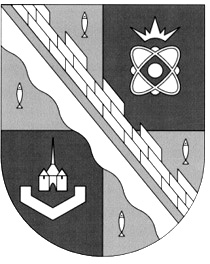 администрация МУНИЦИПАЛЬНОГО ОБРАЗОВАНИЯ                                           сосновоборский городской округ ЛЕНИНГРАДСКОЙ ОБЛАСТИПОСТАНОВЛЕНИЕот 26/03/2013 № 818_______________________________________________________________________________                                 с изменениями от 23.08.2013 №2134;  от 18.11.2014 №2661_________________________________________________________________________________________________Об утверждении Положения «О проверке достоверности и полноты сведений о доходах, об имуществе  и  обязательствах имущественногохарактера, представляемых гражданами, претендующими на замещение должностей муниципальной службы, включенных в соответствующий перечень, муниципальными служащими, замещающими указанные должности, достоверности и полноты сведений, представляемых гражданами при поступлении на муниципальную службу в соответствии с нормативными правовыми актами Российской Федерации, соблюдения  муниципальными служащими ограничений и запретов, требований о предотвращении или                                                   об  урегулировании конфликта интересов, исполнения ими обязанностей, установленных федеральным законом от 25 декабря 2008 года № 273-ФЗ  «О противодействии коррупции» и другими нормативными правовымиактами  Российской Федерации»В связи с внесенными изменениями в Федеральный Закон от 25 декабря 2008 года                 N 273-ФЗ «О противодействии коррупции» и Федеральный закон от 02 марта 2007 года                № 25-ФЗ «О муниципальной службе в Российской Федерации», во исполнение Указа Президента Российской Федерации от 22 сентября 2009 года № 1065 «О проверке достоверности и полноты сведений, представляемых гражданами, претендующими на замещение должностей федеральной государственной службы, и федеральными государственными служащими требований к служебному поведению»,  а также в целях реализации  областного закона от 11 марта 2008 года № 14-оз «О правовом регулировании муниципальной службы в Ленинградской области», администрация Сосновоборского городского округа п о с т а н о в л я е т:1.  Утвердить  Положение «О проверке достоверности и полноты сведений о доходах,                   об имуществе  и  обязательствах имущественного характера, представляемых гражданами, претендующими на замещение должностей муниципальной службы, включенных в соответствующий перечень, муниципальными служащими, замещающими указанные должности, достоверности и полноты сведений, представляемых гражданами при поступлении на муниципальную службу в соответствии с нормативными правовыми актами Российской Федерации, соблюдения  муниципальными служащими ограничений и запретов, требований о предотвращении или об урегулировании конфликта интересов, исполнения ими обязанностей, установленных федеральным законом от 25 декабря 2008 года № 273-ФЗ  «О противодействии коррупции» и другими нормативными правовыми актами  Российской Федерации», согласно приложению.2.  Установить, что  проверку достоверности и полноты сведений о доходах, об имуществе  и  обязательствах имущественного характера, представляемых гражданами, претендующими на замещение должностей муниципальной службы, включенных в соответствующий перечень, муниципальными служащими, замещающими указанные должности, достоверности и полноты сведений, представляемых гражданами при поступлении на муниципальную службу в соответствии с нормативными правовыми актами Российской Федерации, соблюдения  муниципальными служащими ограничений и запретов, требований о предотвращении или об урегулировании конфликта интересов, исполнения ими обязанностей, установленных федеральным законом от 25 декабря 2008 года № 273-ФЗ  «О противодействии коррупции» и другими нормативными правовыми актами  Российской Федерации, а также обеспечение соблюдения муниципальными служащими ограничений и запретов, требований к служебному поведению организуют:- в отношении служащих, замещающих должности муниципальной службы в администрации,  и  руководителей (председателей) отраслевых (функциональных) органов администрации, в том числе с правами юридического лица (КУМИ Сосновоборского городского округа, КСЗН Сосновоборского городского округа, Комитет финансов Сосновоборского городского округа, Комитет образования Сосновоборского городского округа)    -  отдел кадров и спецработы администрации;- в отношении служащих замещающих должности муниципальной службы в  отраслевых (функциональных) органах администрации с правами юридического лица (КУМИ Сосновоборского городского округа, КСЗН Сосновоборского городского округа, Комитет финансов Сосновоборского городского округа, Комитет образования Сосновоборского городского округа)  – руководители соответствующих органов.3. Отделу кадров и спецработы администрации, руководителям (председателям)  отраслевых (функциональных) органов администрации с правами юридического лица (КУМИ Сосновоборского городского округа, КСЗН Сосновоборского городского округа, Комитет финансов Сосновоборского городского округа, Комитет образования Сосновоборского городского округа)  ознакомить служащих,  замещающих должности муниципальной службы, с Положением утвержденным пунктом 1 данного постановления, под роспись.4. Пресс-центру администрации  разместить настоящее постановление на официальном сайте Сосновоборского городского округа в разделе «Муниципальная служба»5.   Постановление вступает в силу со дня подписания.6.  Постановление администрации Сосновоборского  городского округа  от 09 октября 2009 года № 1670 «Об организации проверки достоверности и полноты сведений, представляемых гражданами,  претендующими на замещение должностей муниципальной службы и муниципальными служащими, замещающими должности муниципальной службы в администрации, в том числе в отраслевых (функциональных) подразделениях администрации с правами юридического лица и соблюдения муниципальными служащими требований к служебному поведению»,  признать утратившим силу.7.  Контроль за исполнением настоящего постановления возложить на заместителя главы администрации по безопасности и организационным вопросам Калюжного А.В.Первый заместитель главы  администрации                                                                  В.Е.Подрезовисп. Губочкина Т.Н.; БЗСОГЛАСОВАНО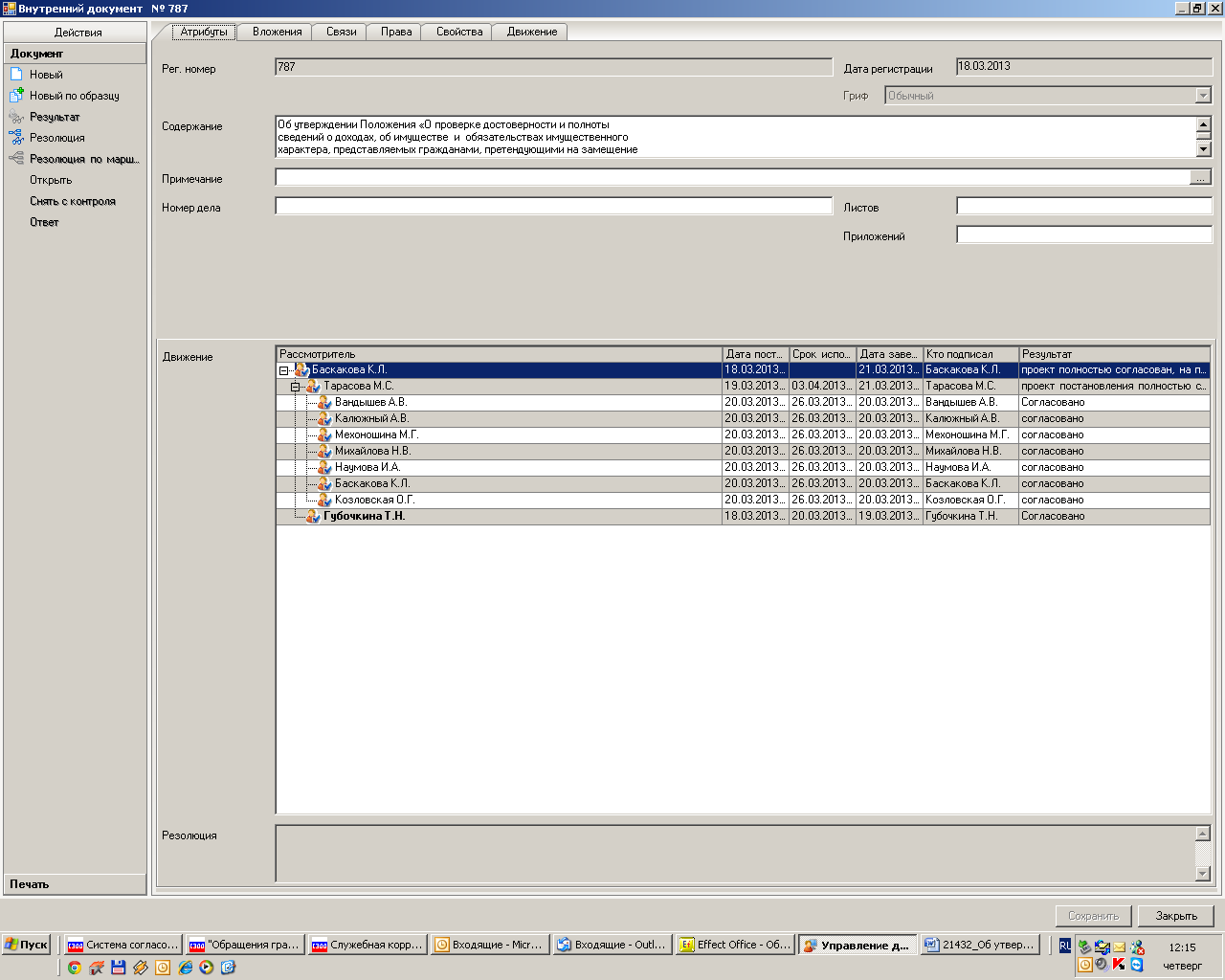 Рассылка:Всем структурным подразделениям администрации,  в том числе с правами юридического лица     УТВЕРЖДЕНО								постановлением администрации                                                                                     Сосновоборского городского округа                                                                                      от 26/03/2013 № 818                                                                                                                       (с изменениями от №2134 от 23.08.2013;                                                                                                                        от 18.11.2014 №2661)                                                                                                           (Приложение) ПОЛОЖЕНИЕо проверке достоверности и полноты сведений о доходах, об имуществе  и  обязательствах имущественного характера, представляемых гражданами, претендующими на замещение должностей муниципальной службы, включенных в соответствующий перечень, муниципальными служащими, замещающими указанные должности, достоверности  и полноты сведений, представляемых гражданами при поступлении на муниципальную службу в соответствии с нормативными правовыми актами Российской Федерации, соблюдения  муниципальными служащими ограничений и запретов, требований  о предотвращении или об урегулировании конфликта интересов, исполнения ими обязанностей, установленных федеральным законом от 25 декабря 2008 года № 273-ФЗ  «О противодействии коррупции» и другими нормативными правовыми актами Российской Федерации1. Настоящим Положением определяется порядок осуществления проверки:1)  достоверности и полноты сведений о доходах, об имуществе и обязательствах имущественного характера, представленных в соответствии с Федеральным законом                   от 02 марта 2007 года № 25-ФЗ «О муниципальной службе в Российской Федерации»:(пункт 1 в редакции постановления от 18.11.2014 №2661)гражданами, претендующими на замещение должностей муниципальной службы в администрации Сосновоборского городского округа, в том числе в отраслевых (функциональных) органах администрации с правами юридического лица (КУМИ Сосновоборского городского округа, КСЗН Сосновоборского городского округа, Комитет финансов Сосновоборского городского округа, Комитет образования Сосновоборского городского округа),   далее по тексту  - граждане, включенные  в соответствующий перечень должностей,  на отчетную дату;муниципальными служащими, замещающими должности муниципальной службы в администрации Сосновоборского городского округа, в том числе в отраслевых (функциональных) органах администрации с правами юридического лица (КУМИ Сосновоборского городского округа, КСЗН Сосновоборского городского округа, Комитет финансов Сосновоборского городского округа, Комитет образования Сосновоборского городского округа), далее по тексту  муниципальные служащие, включенные в соответствующий перечень должностей, за отчетный период и за два года, предшествующие отчетному периоду; (абзац 3 пункта  1 в редакции постановления от 18.11.2014 №2661)2) достоверности и полноты сведений, представленных  гражданами при поступлении на муниципальную службу в соответствии с нормативными правовыми актами Российской Федерации (далее - сведения, представляемые гражданами в соответствии с законодательством);  пункт 2 в редакции постановления от 18.11.2014 №2661)3) соблюдения муниципальными  служащими  в течение трех лет, предшествующих поступлению информации, явившейся основанием для осуществления проверки, предусмотренной настоящим подпунктом, ограничений и запретов, требований о предотвращении или урегулировании конфликта интересов, исполнения ими обязанностей, установленных Федеральным законом от 25 декабря 2008 г. N 273-ФЗ «О противодействии коррупции» и другими федеральными законами (далее - требования к служебному поведению).(подпункт 3 п.1 в редакции постановления от 18.11.2014 №2661)2. Проверка, предусмотренная подпунктами 2 и 3 пункта 1 настоящего Положения, осуществляется соответственно в отношении граждан, претендующих на замещение любой должности муниципальной службы, и муниципальных служащих, замещающих любую должность муниципальной службы.3. Проверка достоверности и полноты сведений о доходах, об имуществе и обязательствах имущественного характера, представляемых муниципальным служащим, замещающим должность муниципальной службы, не предусмотренную соответствующим перечнем должностей,  утвержденным муниципальным нормативным правовым актом, и претендующим на замещение должности муниципальной службы, предусмотренной этим перечнем должностей, осуществляется в порядке, установленном настоящим Положением для  проверки сведений, представляемых гражданами в соответствии с законодательством.4.  Проверка, предусмотренная пунктом 1 настоящего Положения, осуществляется по решению работодателя.4.1. Работодателем является:- для граждан, претендующих на замещение должностей муниципальной службы                   в администрации, муниципальных служащих, замещающих должности муниципальной службы в администрации и для руководителей (председателей) отраслевых (функциональных) органов администрации с правами юридического лица (КУМИ Сосновоборского городского округа, КСЗН Сосновоборского городского округа, Комитет финансов Сосновоборского городского округа, Комитет образования Сосновоборского городского округа) – глава администрации Сосновоборского городского округа;  - для граждан, претендующих на замещение должностей муниципальной службы  и муниципальных служащих, замещающих должности муниципальной службы   в отраслевых (функциональных) органах администрации с правами юридического лица (КУМИ Сосновоборского городского округа, КСЗН Сосновоборского городского округа, Комитет финансов Сосновоборского городского округа, Комитет образования Сосновоборского городского округа) – руководитель (председатель) соответствующего органа.              Решение принимается отдельно в отношении каждого гражданина или муниципального служащего и оформляется в письменной форме.5. По решению работодателя осуществляется проверка:1) достоверности  и полноты   сведений о доходах, об имуществе и обязательствах имущественного характера, представляемых гражданами, претендующими на замещение должностей муниципальной службы, включенных в перечень должностей, а также сведений, представляемых указанными гражданами в соответствии с законодательством;2) достоверности  и полноты  сведений о доходах, об имуществе и обязательствах имущественного характера, представляемых муниципальными служащими, замещающими должности муниципальной службы, включенные в перечень должностей;3) соблюдения  муниципальными служащими требований к служебному поведению.5.1. Проверку осуществляют:-  в администрации Сосновоборского городского округа – отдел кадров и спецработы; - в отраслевых (функциональных) органах администрации с правами юридического лица (КУМИ Сосновоборского городского округа, КСЗН Сосновоборского городского округа, Комитет финансов Сосновоборского городского округа, Комитет образования Сосновоборского городского округа) – руководитель (председатель) соответствующего органа  либо лицо, назначенное ответственным за ведение кадровой работы в данном органе.6. Основанием для осуществления проверки, предусмотренной пунктом 1 настоящего Положения, является достаточная информация, представленная в письменном виде в установленном порядке:1) правоохранительными органами, иными государственными органами, органами местного самоуправления и их должностными лицами;2) служащими, ведущими кадровое делопроизводство в  администрации и в отраслевых (функциональных) органах администрации с правами юридического лица,  либо должностными лицами органа местного самоуправления, избирательной комиссии муниципального образования,  ответственными за работу по профилактике коррупционных и иных правонарушений;3) постоянно действующими руководящими органами политических партий и зарегистрированных в соответствии с законом иных общероссийских общественных объединений, не являющихся политическими партиями;4) Общественной палатой Ленинградской области;5) общероссийскими средствами массовой информации.7. Информация анонимного характера не может служить основанием для проверки.8. Проверка осуществляется в срок, не превышающий 60 дней со дня принятия решения о ее проведении. Срок проверки может быть продлен  работодателем до 90 дней.9. Проверка осуществляется лицами, указанными в пункте 5.1. данного Положения,  самостоятельно либо путем инициирования работодателем перед Губернатором Ленинградской области предложений о направлении им запроса:о представлении сведений, составляющих банковскую, налоговую или иную охраняемую законом тайну;о проведении оперативно-розыскных мероприятий в федеральные органы исполнительной власти, уполномоченные на осуществление оперативно-розыскной деятельности, в соответствии с частью третьей статьи 7 Федерального закона от 12 августа 1995 года N 144-ФЗ «Об оперативно-розыскной деятельности» (далее - Федеральный закон «Об оперативно-розыскной деятельности»).10. При осуществлении самостоятельной проверки, предусмотренной пунктом 9 настоящего Положения, должностные лица ответственные за ведение кадрового делопроизводства  или должностное лицо – руководитель (председатель) отраслевого (функционального) органа администрации  с правами юридического лица,  вправе:1) проводить беседу с гражданином или муниципальным служащим;2) изучать представленные гражданином или муниципальным служащим сведения о доходах, об имуществе и обязательствах имущественного характера и дополнительные материалы;3) получать от гражданина или муниципального служащего пояснения по представленным им сведениям о доходах, об имуществе и обязательствах имущественного характера и материалам;4) принимать решение о направлении в установленном порядке запросов (кроме запросов, касающихся представления сведений, составляющих банковскую, налоговую или иную охраняемую законом тайну, и осуществления оперативно-розыскной деятельности или ее результатов)  в органы прокуратуры Российской Федерации, иные федеральные государственные органы, государственные органы субъектов Российской Федерации, территориальные органы федеральных государственных органов, органы местного самоуправления, на предприятия, в учреждения, организации и общественные объединения (далее - государственные органы и организации) об имеющихся у них сведениях:о доходах, об имуществе и обязательствах имущественного характера гражданина или муниципального служащего, его супруги (супруга) и несовершеннолетних детей;о достоверности и полноте сведений, представленных гражданином в соответствии с законодательством;о соблюдении муниципальным служащим требований к служебному поведению;5) наводить справки у физических лиц и получать от них информацию с их согласия;6)осуществлять анализ сведений, представленных гражданином или муниципальным служащим в соответствии с законодательством Российской Федерации о противодействии коррупции.11. В запросах, предусмотренных подпунктом 4 пункта 10 настоящего Положения, указываются:1) фамилия, имя, отчество руководителя государственного органа или организации, в которые направляется запрос;2) нормативный правовой акт, на основании которого направляется запрос;3) фамилия, имя, отчество, дата и место рождения, место регистрации, жительства и (или) пребывания, должность и место работы (службы), вид и реквизиты документа, удостоверяющего личность гражданина или муниципального служащего, его супруги (супруга) и несовершеннолетних детей, сведения о доходах, об имуществе и обязательствах имущественного характера которых проверяются, гражданина, представившего сведения в соответствии с законодательством, полнота и достоверность которых проверяются, либо муниципального служащего, в отношении которого имеются сведения о несоблюдении им требований к служебному поведению; ___________________________________________________________________________  ( пункт 3 изложен в редакции постановления №2134 от 23.08.2013)___________________________________________________________________________________________4) содержание и объем сведений, подлежащих проверке;5) срок представления запрашиваемых сведений;6)фамилия, инициалы и номер телефона муниципального служащего, подготовившего запрос;7) другие необходимые сведения.12. В предложениях Губернатору Ленинградской области о направлении запросов, предусмотренных пунктом 9 настоящего Положения, помимо сведений, перечисленных в пункте 11 настоящего Положения:1) указываются сведения, послужившие основанием для проверки;2) указываются государственные органы и организации, в которые направлялись (направлены) запросы, и вопросы, которые в них ставились;3) дается ссылка на соответствующие положения Федерального закона «Об оперативно-розыскной деятельности» или на положения федеральных законов, в соответствии с которыми сведения, послужившие основанием для проверки, отнесены к сведениям, составляющим банковскую, налоговую или иную охраняемую законом тайну.4) указывается идентификационный номер налогоплательщика (в случае направления запроса в налоговые органы Российской Федерации). ___________________________________________________________________________(подпункт 4. пункта 12 введен постановлением  №2134 от 23.08.2013)___________________________________________________________________________________________13. Запросы, предусмотренные подпунктом 4 пункта 10 настоящего Положения, подготавливаются ответственными за ведение кадрового делопроизводства либо должностными  лицами  – руководителями (председателями) отраслевых (функциональных) органов  администрации  с правами юридического лица, и направляются в государственные органы и организации за подписью работодателя.14. Предложения Губернатору Ленинградской области о направлении запросов, предусмотренных пунктом 9 настоящего Положения, направляет глава администрации Сосновоборского городского округа  на основании информации, полученной от отдела кадров и спецработы администрации  либо от руководителя  (председателя) отраслевого (функционального) органа администрации  с правами юридического лица. Запросы о представлении сведений, составляющих банковскую, налоговую или иную охраняемую законом тайну, запросы в правоохранительные органы о проведении оперативно-розыскных мероприятий в отношении граждан, претендующих на замещение должностей муниципальной службы, включенных в соответствующий перечень, муниципальных служащих, замещающих указанные должности, супруг (супругов) и несовершеннолетних детей таких граждан и муниципальных служащих в интересах муниципальных органов направляются Губернатором Ленинградской области в порядке, определяемом нормативными правовыми актами Российской Федерации.15. Руководитель отдела кадров и спецработы администрации  либо руководитель (председатель) отраслевого (функционального) органа администрации  с правами юридического лица, обеспечивает:1) уведомление в письменной форме гражданина или муниципального служащего о начале в отношении его проверки и разъяснение ему содержания подпункта 2 настоящего пункта - в течение двух рабочих дней со дня получения соответствующего решения;2) проведение в случае обращения гражданина или муниципального служащего беседы с ним, в ходе которой он должен быть проинформирован о том, какие сведения, представляемые им в соответствии с настоящим Положением, и соблюдение каких требований к служебному поведению муниципального служащего подлежат проверке,- в течение семи рабочих дней со дня обращения гражданина или муниципального служащего,  а при наличии уважительной причины - в срок, согласованный с гражданином или муниципальным служащим.16. По окончании проверки отдел кадров и спецработы администрации  или руководитель (председатель) отраслевого (функционального) органа администрации  с правами юридического лица, обязаны ознакомить гражданина или муниципального служащего с результатами проверки с соблюдением законодательства о государственной тайне.17.  Гражданин или муниципальный служащий вправе:1) давать пояснения в письменной форме:     -  в ходе проверки;     - по вопросам, указанным в подпункте 2 пункта 15 настоящего Положения;     - по результатам проверки;2) представлять дополнительные материалы и давать по ним пояснения в письменной форме;3) обращаться в отдел кадров и спецработы администрации  или к руководителю (председателю) отраслевого (функционального) органа администрации с правами юридического лица,  с подлежащим удовлетворению ходатайством о проведении с ним беседы по вопросам, указанным в подпункте 2 пункта 15 настоящего Положения.18. Пояснения, указанные в пункте 17 настоящего Положения, приобщаются к материалам проверки.19. На период проведения проверки муниципальный служащий может быть отстранен от замещаемой должности муниципальной службы на срок, не превышающий 60 дней со дня принятия решения о ее проведении. Указанный срок может быть продлен работодателем до 90 дней.На период отстранения муниципального служащего от замещаемой должности муниципальной службы за ним сохраняется денежное содержание по замещаемой им должности.20. Руководитель отдела кадров и спецработы администрации  либо руководитель (председатель) отраслевого (функционального) органа администрации с правами юридического лица  представляет главе администрации Сосновоборского городского округа  доклад о результатах проведения проверки. При этом в докладе должно содержаться одно из следующих предложений:1) о назначении гражданина на должность муниципальной службы;2) об отказе гражданину в назначении на должность муниципальной службы;3) об отсутствии оснований для применения к муниципальному служащему мер юридической ответственности;4) о применении к муниципальному служащему мер юридической ответственности;5) о представлении материалов проверки в соответствующую комиссию по соблюдению требований к служебному поведению муниципальных служащих и урегулированию конфликта интересов.21. Сведения о результатах проверки,  с письменного согласия главы администрации Сосновоборского городского округа,  предоставляются руководителем  отдела кадров и спецработы администрации либо руководителем (председателем) отраслевого (функционального) органа администрации с правами юридического лица,                                             с одновременным уведомлением об этом гражданина или муниципального служащего,                       в отношении которых проводилась проверка, правоохранительным и налоговым органам, постоянно действующим руководящим органам политических партий и зарегистрированных в соответствии с законом иных общероссийских общественных объединений, не являющихся политическими партиями, Общественной палате Ленинградской области, предоставившим информацию, явившуюся основанием для проведения проверки, с соблюдением законодательства Российской Федерации о персональных данных и государственной тайне.22. При установлении в ходе проверки обстоятельств, свидетельствующих о наличии признаков преступления или административного правонарушения, материалы об этом представляются в государственные органы в соответствии с их компетенцией.23. Глава  администрации Сосновоборского  городского  округа   рассмотрев доклад и соответствующее предложение,  указанные в пункте 20 настоящего Положения, принимает одно из следующих решений:1) назначить гражданина на должность муниципальной службы;2) отказать гражданину в назначении на должность муниципальной службы;3) применить к муниципальному служащему меры юридической ответственности;4) представить материалы проверки в соответствующую комиссию по соблюдению требований к служебному поведению муниципальных служащих и урегулированию конфликта интересов.24. Подлинники  справок о доходах, об имуществе и обязательствах имущественного характера, представленные работодателю в соответствии с пунктом 2 постановления Губернатора Ленинградской области от 25 сентября 2009 года N 100-пг  «О представлении гражданами, претендующими на замещение должностей государственной гражданской службы Ленинградской области, и государственными гражданскими служащими Ленинградской области сведений о доходах, об имуществе и обязательствах имущественного характера», по окончании календарного года приобщаются к личным делам муниципальных служащих.25. Срок материалов проверки – три года  со дня ее окончания. После чего документы передаются в архивный отдел администрации в соответствии с действующим законодательством.